Перелік  рекламних засобів, що демонтовані за рішенням виконавчого комітету Сумської міської ради від  28.07.2020  №   361дата демонтажу: 13.11.2020Перелік  рекламних засобів, що  демонтовані за рішенням виконавчогокомітету Сумської міської ради від 17.09.2020 № 488дата демонтажу 13.11.2020№ з/пАдреса розташування рекламного засобуТип рекламного засобу№ Дозволу (за наявністю)Причина демонтажуНайменування розповсюджувача рекламиФото4.вул. Ярослава Мудрого (в районі супермаркету «Віста»)Банери огорожіінженерної споруди (газ)Самовільно розміщеніВласника не встановлено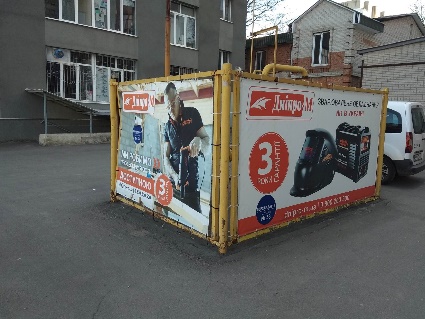 5.вул. Кооперативна, 9аБанер на фасаді Самовільно розміщенийВласника не встановлено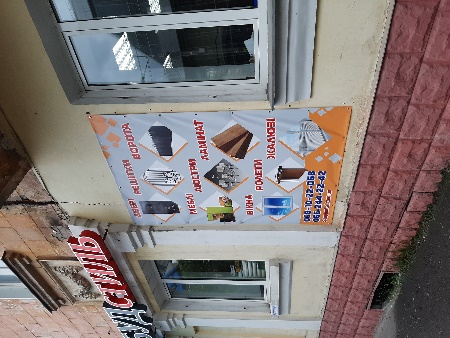 6.вул. Кооперативна, 9аЩит на фасаді «Стоматологія «ГраДент»Кронштейн на фасаді «Стоматолог»Самовільно розміщеніВласника не встановлено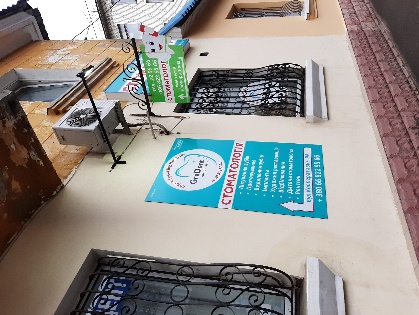 8.вул. Набережна р. Стрілка – вул. ЗасумськаЩит на опорі «Обмін валют»Самовільно розміщенийВласника не встановлено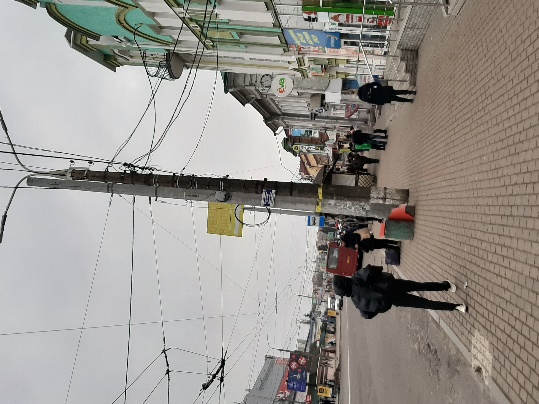 9.вул. Г. Кондратьєва, 157сітілайтДозвіл № 349/13Строк дії дозволу закінчився.ТОВ «Рєстінг плюс»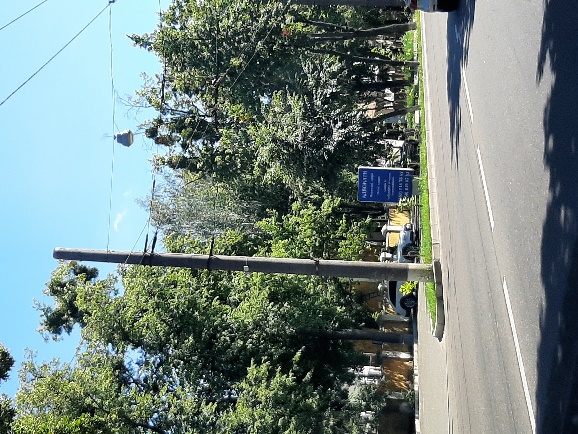 № з/пАдреса розташування рекламного засобуТип рекламного засобу№ Дозволу (за наявністю)Причина демонтажуНайменування розповсюджувача рекламиФото2.пл. Покровська Щит на опорі освітленняСамовільно розміщений, пошкоджена конструкціяВласника  не встановлено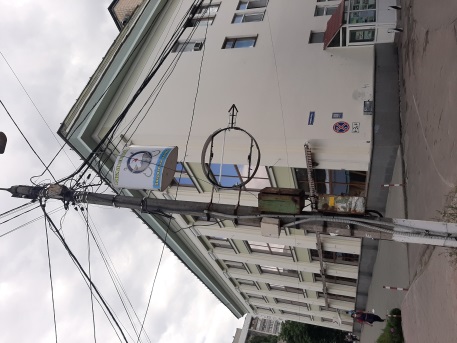 3.пл. Покровська Щит на опорі освітленняСамовільно розміщенийВласника  не встановлено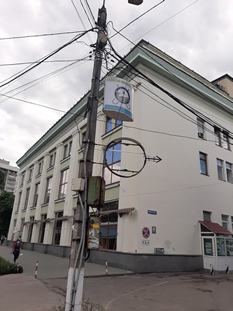 17.вул. Кузнечна, 4Лайт-бокс на опорі «Коллаж»Дозвіл № 0146Строк дії дозволу закінчився та не підлягає продовженнюФОП Кошеленко В.Б.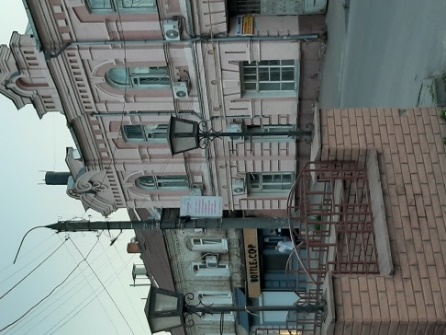 22.вул. Зеленко, 10Лайт-бокс на опоріДозвіл № 0016Строк дії дозволу закінчився та не підлягає продовженнюПриватне оздоровчо-комерційне підприємство «ЗЕВС»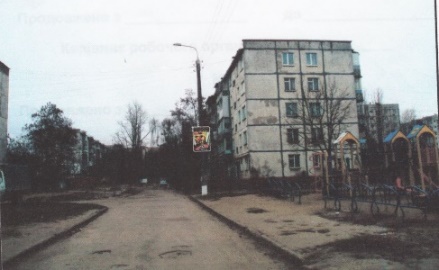 